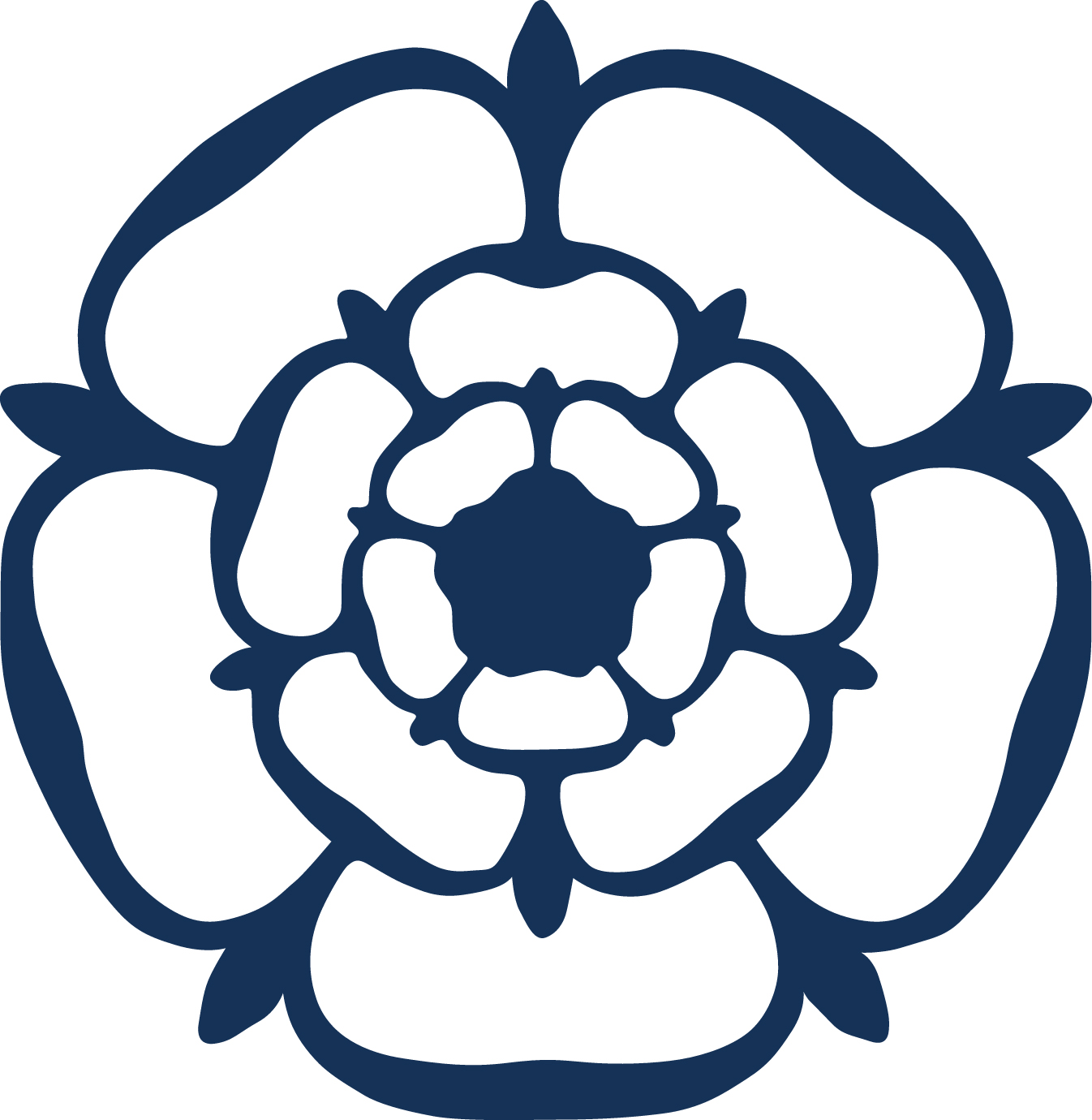 Mayfield Preparatory SchoolBelieve it!  Achieve it!MUSIC – Exciting New Opportunities Autumn 2016Dear ParentsSinging Lessons – New Vocal TeacherWe are proud to announce that we have acquired the services of a renowned musician and vocal coach to deliver private singing lessons to children at Mayfield. Mr James Maddison, who is the resident choral director and singing teacher at Walsall Forest Arts, has a wealth of experience in musical theatre and has been the Musical Director for countless professional theatrical productions nationwide. He will be providing one to one singing lessons to children at Mayfield but places are highly limited. If you would like your child to be considered for singing lessons with Mr Maddison, then please contact the school office.Free Brass instrument Loan and Reduced Lesson RateMayfield would also like to offer children in Lower II and Form II the opportunity to learn a brass instrument (trumpet or trombone) in paired lessons at a reduced rate of £7.50 per 30 minute lesson for one year (beginners only). Also a limited number of instruments are available for free loan from the school and will be given on a first come first served basis. Clarinet Lessons – Free Instrument LoanThere are a limited number of clarinets still available for free loan for beginners when signing up for a term’s lessons. Please contact the school office with any expressions of interest for any of the above.Thank you,Mrs N Petch (Director of Music)